                                                                      2013-2014Dear Student, Welcome to Yeshivat Netiv Aryeh! This year is a very significant year and should prove a most memorable one in your lives. As part of the Hadracha staff, I would like to emphasize to you all that we are here to help you. Whether you may have a question to ask, constructive criticism to relay, a request for help or just a need for a willing ear to listen, we are available always.  We hope this year will be incredible for you. We, the staff, promise to do our utmost to make it special. Please keep these numbers at easy access and contact me or one of the Madrichim whenever needed. Elisha Porat- Director of Student Life- elisha@yna.edu               052-386-0560Tzvi Satt- Head Madrich- satt@yna.edu                                          052-312-5819 Tamir Jacobi -    tamir.jacobi@gmail.com                                        054-439-7830Natan Ben Meir-                                                                                    052-386-0561Andy Epstein -                                                                                        052-618-6965Eli Goldstone – eligoldstone12@gmail.com                                    053-724-5013Michoel Brodsky -Head Shana Bet Madrich   052-602-9487Mason Wedgel- Shana Bet Madrich                   052-386-0559Yeshiva Office-                                                        02 -626-6333Mr. Uri Kari, Executive Director                         052-386-0556 Sincerely, Elisha PoratDaily Schedule  Sun.-Wed. 7:15 A.M.     Wake-up7:45 A.M.     Shacharit                       Halacha Shiur -(compulsory for all)                      Breakfast 9:30A.M.      Morning Seder- Preparation for shiur in Beit Midrash11:45A.M.    Shiur 12:50 P.M.   Lunch1:00 P.M.     Break4:00 P.M.     Return to Yeshiva                        Shiur/Ulpan5:00 P.M.     B'kiut Chaburot/Ulpan6:00 P.M.     Mincha                        Machshava (Philosophy) shiurim/Seder7:00 P.M.     Dinner8:00 P.M.     Night Seder11:00 P.M.   MaarivThursday Schedule1:15 P.M.     Mincha1:30 P.M.      Lunch                       Break7:00 P.M.     Dinner           8:30 P.M.     Night SederDuring the afternoon break and after night seder, students are free to meet up with friends, grab a bite to eat etc. as long as they are back for 2nd Seder(4:00)/ curfew (12:00). The Ben Yehuda vicinity is off limits after 6:00pm. Anyone found there risks being asked to leave our program. This is to keep your year as safe and pleasurable as possible. Students are expected to be in the dormitory by 12:00 A.M. sharp on all nights of the week, including Motzei Shabbat.   All students must sign in with one of the Madrichim upon returning. This is to ensure your safety.SHABBATShabbat is celebrated "in" the Yeshiva approximately once a month- attendance is mandatory. On the "Out" Shabbatot the Yeshiva must know your whereabouts in advance.  The Information on Sign-up sheet is important for the smooth running of our Program. We must know by Tuesday how many students are staying "in". If you do not sign up, we will assume that you are going away for Shabbat.Those who go out for Shabbat must indicate the location on the Sign-up sheet by Wednesday. Anyone planning to go to Yehuda or Shomron must have a permission slip (available at the office), signed by BOTH parents, or you cannot be allowed to travel to those areas.  Students must be in the dormitory by 12:00 Midnight every Motzei Shabbat- please sign in with one of the Madrichim upon returning.   This is for your safety!Please try to figure out where you will be for Shabbat as early as possible in the week.  We try to have everyone sign up for meals by Tuesday at 11:30 PM.   Waiting too long does not give us adequate time to order the proper amounts of food.  Please take this into consideration as the week begins!  We understand that you might not always know where you are going and that mistakes do occur. We respectfully request that you do not sign up for meals for which you do not show up!  We reserve the right to charge $10 per meal ordered but not attended.   Conversely, please do not just show up!  We reserve the right to charge you $10 for each meal for which you have not signed up as well.  In this way, we decrease the amount of food wasted.  Please help us!If you cannot decide where to go or have any trouble at all, feel free to speak to Elisha any time- but please – again – no later than 11:30pm Tuesday!Please remember, we enjoy eating together as a Yeshiva and as such you are expected to stay in the dining room for the entire meal.Yom Tov SheniPlease note: The minhag of the Yeshiva is that students observe yom tov sheni shel galuyot. Provisions will be made accordingly. There will be special minyanim for Ashkenazim and Sephardim throughout the Holidays. For any questions regarding the academic calendar, please contact Dina@yna.eduTORANUTDuring the course of the year each student will be asked to help do Toranut twice on an "in" Shabbat and once on an "out" Shabbat. The list of Toranut will be posted.  If necessary, you have the option of finding a replacement for yourself, (only on an "out" Shabbat) if necessary. Please do not make any changes without clearing it with the Madrichim.  Toranut involves moving tables, setting tables, serving food and cleaning up after meals. Punctuality is important for Toranut on Shabbat- Please do not be late!  We may ask you to help us out even more!!  The Toran must be in the Yeshiva for the entire Shabbat. MEALSThe Yeshiva will provide three meals daily. Snack time is midnight every week night after Sukkot.Students with special dietary needs/ food allergies should speak with Elisha Porat, and should feel free to meet the kitchen staff!After eating, we ask that you clear and remove your tray.  This helps us greatly.There are many hotels in Israel.  We are not one of them!!  Consequently, no guests are allowed to join meals without permission from HaRav Aharon Bina!LAUNDRYThere are free laundry machines in the dorms. For your convenience we also offer a pick up laundry service twice a week. Laundry will be collected and returned, outside the dorms, twice during the week – Sundays at 1:30 P.M. and Wednesdays at 1:30 P.M.  Each student receives 2 tickets for laundry per month which the Madrichim will distribute at the beginning of each month – tickets are used for the designated month only.Each laundry bag should weigh no more than 7 kilos (15 lbs). Excess laundry is charged at the rate of 5 Shekels per extra kilo. Extra loads are of course allowed at the cost of 30 Shekels per load. Tickets may not be sold or given to another student. Dry cleaning is also available for a fee.STORAGEIn the basement of bet beitar there is a storage room, please place all your storage items in a neat and orderly fashion. During the summer, if necessary, there is a room designated to store luggage. Anything left behind in the dormitory rooms will be considered the property of the Yeshiva and will be discarded or donated to charity.  MEDICAL INSURANCEIt is your responsibility to inform the Yeshiva via the Director of Student Life and Dina Roness of any medical condition/allergies/medications you may have.Medical emergencies- please contact one of the Madrichim or Elisha. Do not go to any emergency room alone! You must carry your insurance card with you at all times- (report the loss of the insurance card to the office, immediately).  A number of doctors are covered on the Yeshiva's insurance allowing for cheap treatment and medicine.  Doctor appointments may be set in the Yeshiva.  Please note that all medical related documents should be submitted to the office (to Mrs. Dina Roness), including any form received as a result of hospital visits.SECURITYA security guard is posted at the entrance to the Yeshiva building.  Please be sure to lock the doors to your rooms- the Yeshiva is not responsible for stolen items.   Please do not admit anyone who is not a student into the dormitory. Please notify a Madrich, or Mr. Uri Kari immediately if you think you notice anyone who may not belong in the dormitory. Valuables may be stored in the Yeshiva safe located in the Yeshiva building. We take no responsibility for items lost or stolen from the dorms. Be safe, put it in the safe! TIYULIM and TRIPSAttendance at all tiyulim is mandatory. We expect you to abide by instructions and be prompt.  This is for your safety.  Non- participation must be approved by the Director of Student Life.  Some students like to take tiyulim together on their off time or ben-hazmanim.  Please note that all such tiyulim must be cleared prior to planning/departure through Harav Bina’s office.  What may seem like a great idea to you – might not be such a good idea to us!  Help us help you decide – this is for your safety.  In the same vein, it goes without saying that you may not rent a car (or any other moving vehicle) while you are a student in YNA.  This is (you guessed it) for your safety.  Additionally, even during Ben-Hazmanim you may not fly home (or anywhere else) without Rav Bina’s written permission.Please note that the yeshiva year is short and should not really be broken up by overseas trips. Please let us know in advance, if you do have a family Simcha.  We prefer that you ask your parents to send us or Ilana Scheiner netivaryeh@aol.com an e mail in advance with all the details.   Permission must be obtained and Harav Bina must know the dates involved.   GETTING AROUNDDon’t even THINK of walking through the Arab shuk. You will be immediately asked to leave the program.  Approved Taxi Company             Moneot Rechavia 02-625-4444BEIT MIDRASHAttendance at each Seder is obligatory- Punctuality is necessary. Madrichim take attendance at Night Seder. If for some reason you know you will be late, or in case of emergency, please inform one of the Madrichim before 8:00 P.M. You are expected to stay in the Beit Midrash until at least 9:30 P.M. during Elul Zman and until 12:00 Midnight after Elul.  We will help you!  We know how hard it will be at first.Every student is expected to attend all shuirim. The Rabbeim have spent countless hours placing each student in the shuir that is most appropriate for him, therefore there will be no switching shiurim until after Succot. If for any reason you feel the shuir you are in is not appropriate for you, no one should switch shuirim without permission. For morning shurim – Rav Korn, Afternoon shurim – Rav Tzvi Shiloni, Night Seder – Rav Ami Merzel. Cell phones must be turned OFF during Seder.  We require they be left outside the Beit Midrash.   Permission for missing Night Seder must be obtained from the Director of Student Life/ Rav Chanan Bina Permission for lateness must be obtained from the Director of Student Life or Rav Chanan. Students are responsible for keeping their Makom clean and neat. All Seforim taken off the shelves must be returned. Thursday Night Mishmar starts at 8:30 P.M. sharp and ends at 2:00 A.M. LIBRARYBooks may not be taken out of the Yeshiva building (please! no exceptions).Each student has a week of Toranut for cleaning up Seforim. LIBRARY RULES1.     No food or drink are allowed in the library!2.     Do not leave garbage around the ספרים3.     No private ספרים should be left around the library4.     Please treat the library with respect and let people learn – avoid phone calls and conversations.ספרים Removal Policy1.     All ספרים must be returned immediately.2.     All ספרים must be returned to their appropriate shelves.3.     No ספרים may be removed from the main Yeshiva building. 4.     ספרים designated for the dormitory must stay in the dormitory.DORMITORIESProblems and repairs in the Dormitory should be called to the attention of the Madrichim as soon as possible. Please do not try to make any repairs by yourself; we will do them for you!Please note the following rules. We appreciate your co-operation in upholding the Yeshiva's rules and regulations. Abiding by these guidelines will help us create a healthy and fruitful atmosphere. The Yeshiva reserves the right to take appropriate action should we find you are non-compliant:•        Do not leave possessions in the hallway.•        Do not hang anything on the walls. Pictures may be hung on cubbies - no stickers are allowed. •        No hanging anything on the doors of the cabinets.•        No cooking, except in the designated areas.•        Do not open electrical boxes or touch circuit breakers.•        No nails may be hammered or holes made into cubbies or on walls.•        No guests are allowed in the dormitories without permission from Elisha.•        No candles or fires may be lit in the dormitories.•        Dormitory rooms may not be changed on your own.•      If you are requested to change your room by the Madrichim, Elisha or HaRav Bina, please do so promptly.•        Students will be responsible to cover the cost of any property that they cause to damage.  Please note: the refundable dormitory check will only be returned if your room is left in tact. It is the student's responsibility to claim that check if no damage has been done to the dormitory. Moreover, the Yeshiva reserves the right to cash the check if damage is detected. •        Dormitory rooms will not be cleaned if your possessions are strewn around the floors- please make sure to straighten up in time for your room to be cleaned. •        Floors will be washed according to the following schedule:Monday        - Bet BeitarTuesdays      - Bet Tzahal•        Before leaving your rooms on the designated morning please place all items from the floor on your bed.•        Make sure that valuables are stored in a safe location.•        At the end of the year you must collect all your possessions, the rooms must be clean and keys must be returned.•        Please separate objects left behind into A) Tzedaka b) Garbage. •        Anything left in the non-designated storage area will be considered the Yeshiva's property to discard or be given to charity. You will receive your $100 deposit in return after your room has been checked and found free of damage.GYM/ RECREATION ROOMThe Yeshiva provides a special place just to "hang out" in the dormitory. Open hours are between 1:00 PM - 3:45 PM and again after night Seder - 1:00 AM. Gym RulesThe gym is under camera surveillance. By using this gym you are responsible to pay for any damage that you cause to the gym equipment. Any one not following the gym rules will be forbidden from further use of the gym.1. Any questions about how to use the machines can be asked to the madrichim.The madrichim were shown how all the settings on the machines work. If you don’t understand how to use the machine do not use it.2. Clean up after yourself. This includes clothes, water bottles, sweat etc.3. Don't drop the free-weights or let the weights fall on the bench press.4. Return or remove weights when you are finished with them.5. Wear proper attire – everyone must be clothed for working out.6. NO FOOD OR DRINK (except water) ALLOWED IN WEIGHT AREA.7. USE THE EQUIPMENT PROPERLY8. Do not sit on equipment between sets.9. Do not use weights while on cardio equipment.10. Misusing the equipment can result in injury and/or damage to the equipment.11. Wipe down equipment after useTechnology RulesYeshivat Netiv Aryeh reviews its technology policies on a yearly basis and we are pleased to share with you our revised policy for the upcoming academic year 2012-13.MP3-4 PLAYERS/MOVIES: Students may bring their own Mp3 Players. We realize that some (if not all) of these machines have video capability, and we are writing in part to clarify YNA’s video policy.We are accommodating our students who are music lovers. We will however, not compromise the environment we wish to create in the yeshiva and in the dorms. As such, we are requesting and trusting that your music device will not contain movies/videos of any sort, despite the machine’s capability to do so.Please keep in mind that at any time during the year if we feel that there is an affront to our wholesome atmosphere, we will ask to see your device. If it proves to be non-compliant then you will no longer be allowed to have such a device in your possession.The Yeshiva reserves the right - depending on the severity of the misunderstanding or problem to decide what to do with your device. In general our policy is that it is donated to children who have cancer.Please understand: the yeshiva feels strongly that students need recreation time and that movies are part of the relaxation and recreation available in Israel. So, on your off time – GO to the movies!The student body is requested to respect those individuals – students, rebbaim or others who may not wish to have movies available to them, who feel it may hamper our educational environment. Therefore, we have chosen to keep our Yeshiva and dorms – movie free. It has been our view that these devices hamper the students from feeling the full Israel experience and miss out on making closer ties with their friends and rebbaim. Laptops and Tablet Computers- are forbidden from possessing anywhere while you are in Yeshiva. If you have one- You must leave it at a relative or friend. Anyone caught with one, either in yeshiva or outside, it will be taken away. Internet Browsing Phones: No Iphones, Itouches, Blackberries, Blueberries (or any berries for that matter!) are allowed in the main yeshiva building. In addition, no device with Wifi or 3G capabilities are allowed in the main yeshiva building. In addition, no phone may have any form of “data connection” You are not allowed to have any of these phones as your regular use phone. Dorms- No one is allowed to use any internet capable device in the dorms. This includes IPhones, ITouches, Blackberries, Android, ETC.Outside -We do allow using your blackberry, I -Touch, IPhone ETC. outside the yeshiva premises for Wi-Fi. Failure to follow any of these rules may result in seizure of the device and any other form of consequence. •  Music: We hope that whatever music device you brought, is compliant with our rules.  If you have any questions, please speak to Rabbi Dani Bader.  • Apartments:  Some students have access to apartments in Israel which belong to family or friends.   No one is allowed to use these apartments in any which way without permission from Rav Chanan Bina.HAVE A GREAT YEAR!!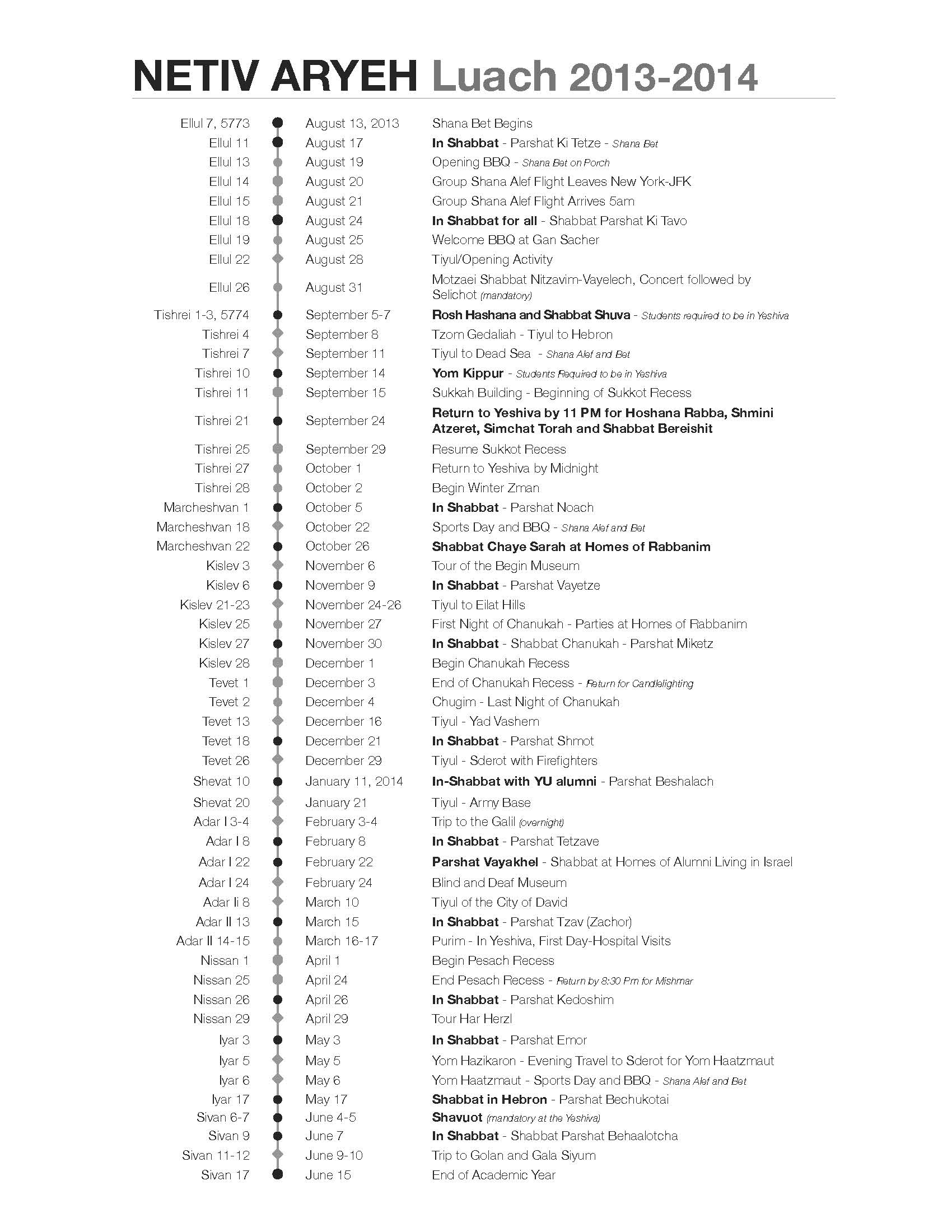 DateParsha / EventToran8/23/2013Ki Savo –InNo Toranim8/30/2013Nitzavim – Vayelech –OutMagder, Ofman, Silver, Naumberg, Scherban9/4/2013Rosh Hashana –In1Bienenfeld, Buchsbaum, Century, Chansky, Cohen, Corin, O'Dayan, J'Dayan, G'Dechter, E'Dechter, Dewinter9/5/2013Rosh Hashana 2nd Day –In1Dresdner, Ellerman, Epstein, Feit, Feman, Fidler, Fink, Fogel, Fox, J'Friedman, N'Friedman, Frieling9/6/2013Ha'azinu – In1Gabay, Genauer, Ginsburg, Gordon, Gorjian, E'Grossman, Z'Grossman, Gul, Gutstein9/13/2013Erev Yom Kippur – InGuttman, Heger, Hematian, Hershkowitz, Hershman, Herskowitz, Herszaft, Herszage, M'Hoffman, A'Hoffman, Hollander, Isaacson9/25/2013Shmini Atzeret/Simchat Torah –In1Jaspan, Katz, Kavian, Kestenbaum, Kleiman, Klein, Kohanim, Krieger, Kwestel, Lauer, J'Levian, D'Levian9/26/2013Simchat Torah-In1J'Levy, E'Levy, AR'Lifshitz, AD'Lifshitz, Magder, Malech, Mallin, Mehrzadi, Nabozny, Nathanson, Naumberg9/27/2013Bereshit – InNebenhaus, Nissel, Nissenbaum, Nitzani, Norman, Ofman, Ozeri, Parnes, Prais, Raden, Radivan, Rogosnitzky,10/4/2013Noach – INRosenwasser, Salamon, Scharaga, Schein, Scherban, Schwartz, Seltzer, Shalom, Shechter, Shore, Silver10/11/2013Lech Lecha – OutZeidman, Ginsburg, Bernhaut, Isaacson, Rogosnitzky10/18/2013Vayera – OutCentury, Fidler, Gutstein, Frieling, Tawil10/25/2013Chaye Sarah –In at the homes of the RabbanimNo Toranim11/1/2013Toldot –OutDewinter, Herskowitz, Gul, Klein, D'Levian,  11/8/2013Vayetze –InSkolnick, Sternberg, Stone, Strassberg, Stroh, Tawil, Traube, Von-weisl, Weiser, ZeidmanBernhaut11/15/2013Vayishlach –OutTraube, Von-weisl, Weiser, Weiss, 11/22/2013Vayeshev –OutSkolnick, Sternberg, Stone, Strassberg, Stroh, 11/29/2013Miketz/Shabbat Chanukah –InBessner, Bienenfeld, Buchsbaum, Century, Chansky, Cohen, Corin, O'Dayan, J'Dayan, G'Dechter, E'Dechter, Dewinter12/6/2013Vayigash –OutSchwartz, Seltzer, Shalom, Shechter, Shore, 12/13/2013Vayechi – OutRosenwasser, Salamon, Salman, Scharaga, Schein, 12/20/2013Shemot – InAziz, Dresdner, Ellerman, Epstein, Feit, Feman, Fidler, Fink, Fogel, J'Friedman, N'Friedman, Frieling12/27/2013Va'era –OutOzeri, Parnes, Prais, Raden, Radivan, 1/3/2014Bo –OutNebenhaus, Nissel, Nissenbaum, Nitzani, Norman, 1/10/2014Beshallach – InFuld, Gabay, Gelernter, Gelman, Genauer, Ginsburg, Gordon, Gorjian, E'Grossman, Z'Grossman, Gul, Gutstein1/17/2014Yitro –OutMalech, Mallin, Mehrzadi, Nabozny, Nathanson, 1/24/2014Mishpatim -OutY'Levy, J'Levy, E'Levy, AR'Lifshitz, AD'Lifshitz, 1/31/2014Terumah -OutKohanim, Krieger, Kwestel, Lauer, J'Levian, 2/7/2014Tetzaveh –INGuttman, Heger, Hematian, Hershkowitz, Hershman, Herskowitz, Herszaft, Herszage, M'Hoffman, A'Hoffman, Hollander, Isaacson2/14/2014Ki Tisa –OutJaspan, Katz, Kavian, Kestenbaum, Kleiman, 2/21/2014Vayakhel – INBeda, Jaspan, Katz, Kavian, Kestenbaum, Kleiman, Klein, Kohanim, , Lauer, J'Levian, D'Levian2/28/2014Pekudei –OutGordon, Gorjian, E,Grossman, Z,Grossman, 3/7/2014Vayikra –OutHerszaft, Herszage, M,Hoffman, A,Hoffman, Hollander, 3/14/2014 Tzav/Purim – InBerger, Y'Levy, J'Levy, E'Levy, AR'Lifshitz, AD'Lifshitz, Magder, Malech, Mallin, Nabozny, Naumberg3/16/2014Purim – InNebenhaus, Nissel, Nissenbaum, Nitzani, Ofman, Ozeri, Parnes, Prais, Raden, Rogosnitzky3/21/2014Shmini – OutGuttman, Heger, Hematian, Hershkowitz, Hershman, 3/28/2014Tazria –OutFuld, Gabay, Gelernter, Gelman, Genauer, 4/25/2014Kedoshim- -OutFink, Fogel, Fox, J'Friedman, N'Friedman, 5/2/2014Emor – InRosenwasser, Salamon, Salman, Scharaga, Scherban, Schwartz, Seltzer, Shalom, Shore, Silver5/6/2014Yom Hatzmaute -InNO TORANIM5/9/2014Behar –OutDresdner, Ellerman, Epstein, Feit, Feman, 5/16/2014Bechukotai –InAverick, Fuld, Beda, Aziz, Berger5/23/2014Bamidbar- OutCorin, O'Dayan, J'Dayan, G'Dechter, E'Dechter, 5/28/2014Yom Yerushlayim- InGuttman, Heger, Hematian, Hershkowitz, Hershman, Herskowitz, Herszaft, Herszage, M,Hoffman, A,Hoffman, Hollander, Isaacson5/30/2014Nasso –OutBessner, Bienenfeld, Buchsbaum, , Chansky, Cohen6/3/2014Shavuot-InY'Levy, Schein,  Norman, Mehrzadi, Radivan, Avner, Salman, Weiss, Gelernter, 6/4/2014Shavuot 2-InGelman, Shechter, Nathanson, Krieger, Kwestel, Fox, A'Hoffman, Herszage,6/7/2014Behalotcha INGuttman, Heger, Hematian, Hershkowitz, Hershman, Herskowitz, Herszaft, M'Hoffman, Hollander, Isaacson6/13/2014Sh'lach – OutAverick, Avner, Aziz, Beda, Berger, 